BLK16CV3-0330-WIFI-ZS-V2_01 Interface Description  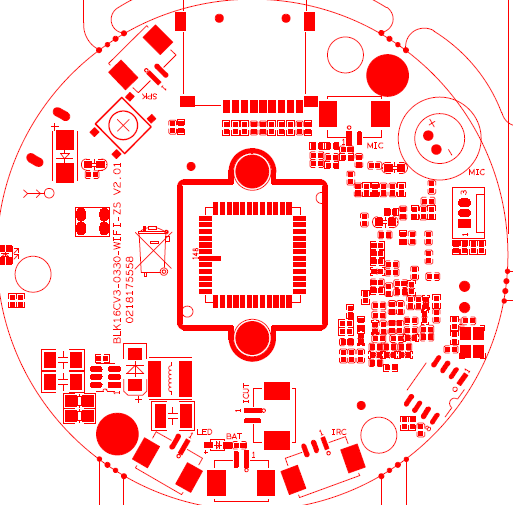 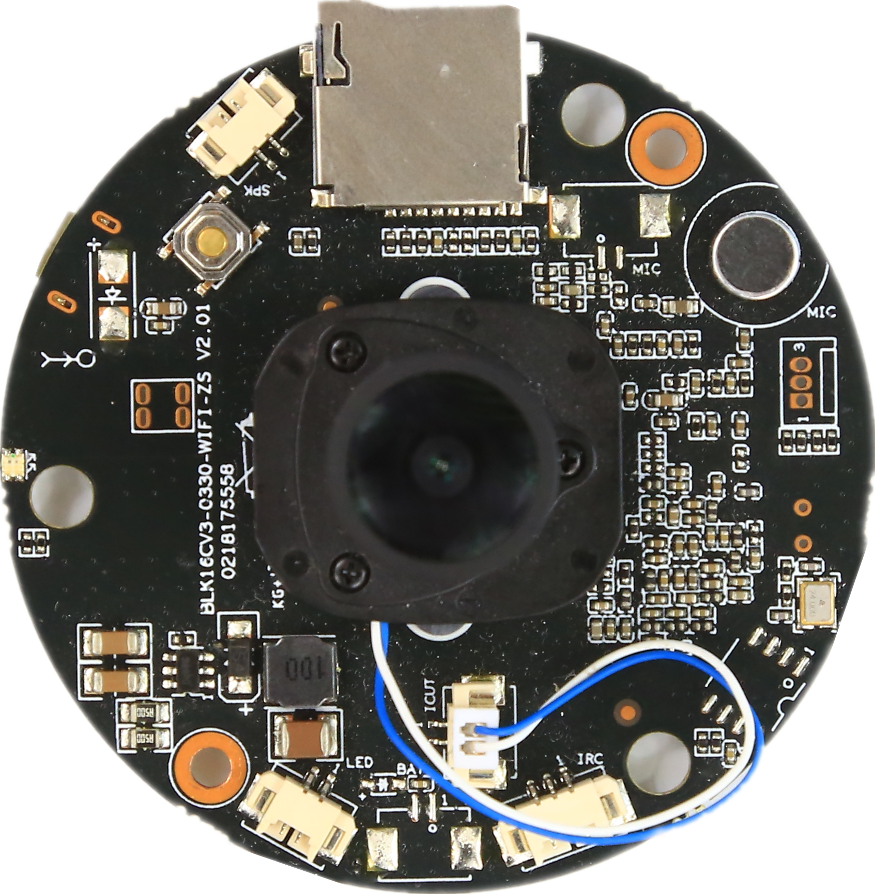 signSocketSpecific NoInterface DescriptionFunctionP1J21SENRED_CTRLP1J22GNDGNDP1J235V5VP2J41BOUTIRcutP2J42AOUTIRcutP3J131GNDGNDP3J132VBATRtcP4J311 AC_PMIC INPUT PP4J312 AC_NMIC INPUT NP5J171VCP+Speaker outputP5J172CVN-Speaker outputP6J261 +Lamp plate+Lamp plateP6J262-Lamp plate-Lamp plateP7J61GNDGNDP7J62UART_TXP7J63UART_RX